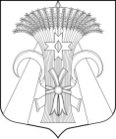 Местная администрация                                    Муниципального образования поселок ШушарыПОСТАНОВЛЕНИЕ«31» января 2020 года 			  	                                             № 32-ПО признании утратившим силу Постановления Местной администрации Муниципального образованияпоселок Шушары от 11.08.2017 № 233-П«Об утверждении порядка составления и ведения сводной бюджетной росписи и бюджетных росписей главных распорядителей средств бюджета внутригородского муниципального образования Санкт-Петербурга поселок Шушары»В связи с поступлением заключения Юридического комитета Администрации Губернатора Санкт-Петербурга № 15-30-1327/17-0-0 от 06.09.2017 о том, что данное постановление не имеет нормативного характера, в связи с чем не подлежит включению в регистр, Местная администрация Муниципального образования поселок ШушарыПОСТАНОВЛЯЕТ: 1. Признать утратившим силу Постановление Местной администрации Муниципального образования поселок Шушары от 11.08.2017 № 233-П «Об утверждении порядка составления и ведения сводной бюджетной росписи и бюджетных росписей главных распорядителей средств бюджета внутригородского муниципального образования Санкт-Петербурга поселок Шушары».2. Опубликовать настоящее Постановление на официальном сайте: мошушары.рф.3. Контроль за исполнением настоящего постановления оставляю за собой. Глава Местной администрации Муниципального образования поселок Шушары 								Е.В. Измайлова 